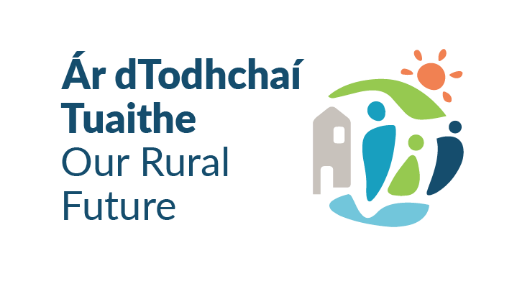 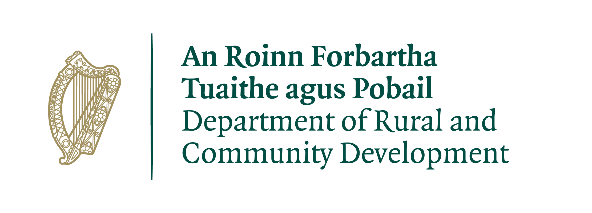 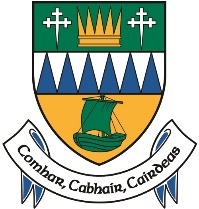 Community Recognition Fund 2023Expression of Interest – Measure 1Closing Date: Thursday, 02nd March 2023 at 5:00 pmMeasure 1 - is to fund transformative capital projects of scale that will revitalise and enhance the economic and social environment of these areas. When preparing your application, please refer to the scheme guidelines available on Kerry County Council website. Use of DataKerry County Council will use the information on this form to process the application. Kerry County Council may seek further information to clarify aspects of the project proposal.  Kerry County Council may share the form with other Government Departments for assessment purposes. The Applicant and Kerry County Council are subject to the data protection and privacy laws of Ireland and the EU, in particular the Data Protection Act 2018 and Regulation (EU) 2016/679, known as the EU General Data Protection Regulation (“GDPR”). Any personal information you provide as part of the application process will be obtained and processed in compliance with Data Protection legislation. Kerry County Council retains the right to disclose for a request under the Freedom of Information Act 2014 or otherwise in connection with the funded project(s) –any information supplied by the Applicant to Kerry County Council, andany relevant data gathered by Kerry County Council in administering grant aid to the project, except where the information is considered personal or commercially sensitive.Declaration by Applicant I confirm that I have read and understood this document and declare that the particulars supplied in this funding proposal are true and correct and that – The costings are accurate and reasonable. All necessary permissions are in place, e.g. planning consent etc. All relevant ecological survey work (if applicable) has been undertaken or will be undertaken, e.g. Appropriate Assessment screen. There is evidence of ownership (if applicable) or landowner’s consent. The project will comply with Public Procurement Guidelines. The project conforms to the LECP and other local or regional plans.No funding has been allocated for the same works from any other sources.I acknowledge the information regarding the use of data set out above and give consent to Kerry County Council for the sharing of all information, personal or otherwise, contained in this funding proposal and any attachments accompanying it, in accordance with the uses of the data and information provided above. DECLARATIONApplicant Group/OrganisationApplicant Contact Name (liaison for entire funding proposal)Applicant AddressApplicant Email addressApplicant mobile numberApplicant landline numberRequirement for fundingDetail any gaps in community facilities/infrastructure.Village/Town NameNumber of new arrivalsAmount of Funding requested€Outline the steps taken to ensure that the proposed project has been identified in consultation with your community.Who are the specific stakeholders/community partners in this project? (e.g. Chamber of Commerce, Community Group, etc.) Outline how the proposed project will deliver tangible benefits to the community.Has any element of this proposal previously been approved under a Government Department scheme?If so, please outline.Project DetailsProject DetailsProject DetailsProject DetailsProject DetailsVillage/Town Name Project ElementsTotal CostsDetail position re. the required consents/ permissions /ownership Estimated Completion DatePlease list all elements of the proposed project.Appropriate assessment, planning, land ownership etc., if not in place please specify and give the estimated timeline60% of the proposed project must be complete in 2023Total Project Costs Total Project Costs €Local Community Contribution Local Community Contribution €Overall Grant Amount SoughtOverall Grant Amount Sought€